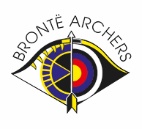 Covid-19 Return to shooting Pavilion Indoor Range November 2021Important: For archers wishing to shoot indoors When booking to shoot you are agreeing that you will abide by ALL the control measures within the Risk Assessment and will adhere to the rules the club has put in place below. ALL ARCHERS MUST BRING THEIR OWN WASTE BAG AND TAKE HOME ALL THEIR USED GLOVES & FACE COVERINGSPPE Equipment provided by the Club: (if you can provide your own, please do)70% Hand Sanitiser Face Covering (mask) Disposable single use gloves Disinfectant & Kitchen towel roll or disinfectant wipes Note: All Sessions will be staggered by 30 minutes to limit the number of people in the pavilion shooting range at any one time. All sessions will be 2-hour time slots.The Referee Changing Room Toilet facilities, Pavilion kitchen and toilets are available Referee changing room toilet use remains available. Use of pavilion toilets and kitchen are now allowed. Access is currently through the indoor range. It is the responsibility of each member to manage the hygiene and cleanliness of facilities. Cleaning spray and kitchen rolls are available in container and indoor range. Contact points should be sanitised after use. Hands should be washed and sanitised before and after use.  It is recommended to wear face masks, covering nose and mouth. On arrival for your sessionEnter the pavilion range via the fire-door, ensuring you are wearing a face covering! Face covering is recommended to be worn over the mouth & nose at all times except when actively shooting on the shooting line. Important: You MUST sign the signing in/out sheet, this also includes, carers, parents/guardians (you must use your own pen)Open all windows in the shooting range to ensure a free-flow of air.Archers can set up/take down your archery equipment inside the shooting range whilst keeping a safe distance away from the other archer present (unless you’re from the same household) or set-up outside before entering.NOTE: Maximum of 4 archers from different households or 1 family from same household in the pavilion/range at any one time. We understand that some archers may not feel comfortable shooting with over 2 archers in the range, as such there is now an option on the booking form to indicate if you’d prefer to limit the range to a maximum of 2 archers. The number of archers for each session will be determined by first 2 archers booking for a particular session. To maintain distancing in the waiting area if there are over 2 archers you should shoot at a maximum of 20yards/18m. When a family/couple from the same household are using the shooting range, face coverings are not needed but everyone must sanitise hands.Social Distancing must be adhered to at all times.The barrier screen should be kept in place on the centre of the shooting line at all times, this is there for your safety whilst actively shooting without a face covering. Screen must be returned to the middle and sanitised after shooting if opting to not use.Follow the rules of shooting, and enjoy your session whilst socially distancing at all times.When collecting arrows, a face covering is recommended to be worn. Archers from different households must walk keeping to the sides of the range, try and keep apart as much as you possibly can.When you have finished shooting, remove your target face & pins, if able rotate the front and back boss to the next number at the top of the boss, spray the front of the straw boss with the disinfectant provided, pack up your equipment in the shooting range or outside, then close all the range windows, sanitise hands and sign the signing in/out sheet using your own pen.Lock the fire-door.Face covering/gloves may now be removed and disposed of into the waste bag that you have brought yourself and will take home to dispose of.
Thank you for respecting the Covid-19 Control Measures in place for your safety and the safety of your club members.